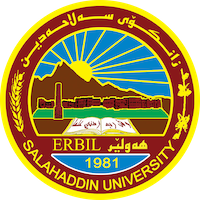 Academic Curriculum Vitae 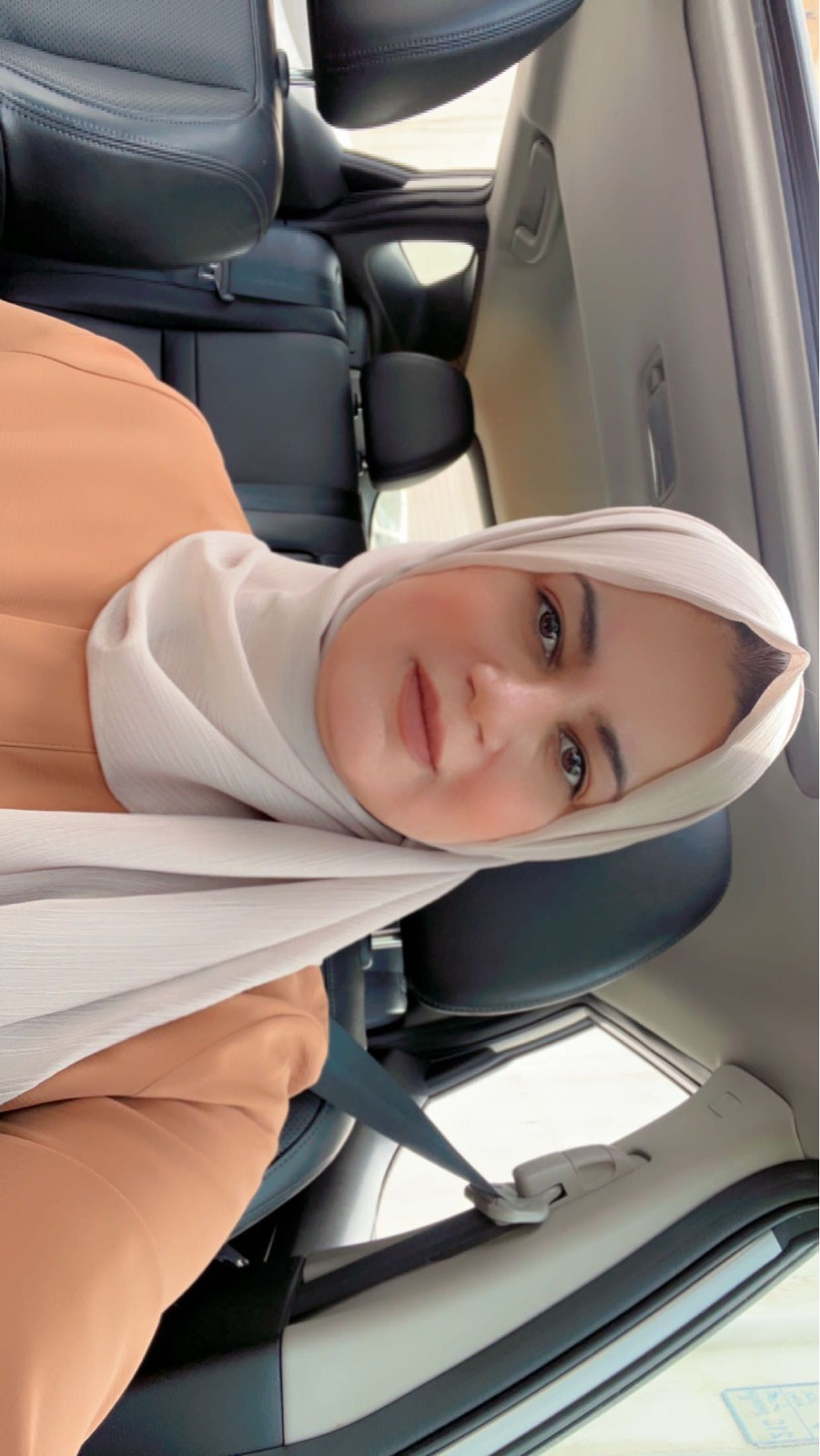 Personal Information:Full Name: Bahar Muhammed Ahmad Academic Title: Assist. Lecturer	Email: bahar.ahmad@su.edu.krdMobile:07829468732Education:B.Sc. in Dams and Water Resources Engineering in 2010. M.Sc.,in  Dam and water resource department ,engineering college ,,salahaddin university –hawler, erbil Kurdistan region ,Iraq,2016.Employment:-2011-2012 lab engineer, drawing lab , computer lab at department of dam and water resource salahaddin university . -2013-2013 Lab supervision, Fluid Mechanics Lab, Dept. of dam and water resource at salahaddin university higher education. -2013-2015 M.Sc. Student, Dept. of dam and water resource at. - 2016-2023 Assistant Lecture, Dept. of dam and water resource at salahaddin university higher education. Qualifications Assistant Lecture, Dept. water resource engineering, salahaddin universityFlow 3D –HEC-RAS –SPSS Nonlinear Regression – Pipe Flow Expert-Language qualifications such as IELTS and Language center in Salahaddin UniversityEnglish language courses in Cambridge centerComputer programing courses in IT department in College of Education Salahaddin UniversityTeaching experience:Hydrology, Dept. water resource engineering, salahaddin university Engineering drawing Dept. water resource engineering, salahaddin universityFluid mechanics laboratory Dept. water resource engineering, salahaddin university Engineering Auto cad Dept. water resource engineering, salahaddin university Soil mechanics laboratory Dept. water resource engineering, salahaddin university Research and publicationsState all researches, publication you made.Conferences and courses attendedGive details of any conferences you have attended, and those at which you have presented delivered poster presentations.Professional memberships -Kurdstan engineering syndicate (KES)Professional Social Network Accounts:1. https://www.researchgate.net/profile/Bahar-Ahmed-22. https://scholar.google.com/citations?user=IuNaL1wAAAAJ&hl=en 3.ORCID: https://orcid.org/0009-0008-3911-3973 4. https://academics.su.edu.krd/bahar.ahmad